от 19.10.2016 №1559-рО подготовке проекта планировки территории и проекта межевания территории садово-огороднического потребительского кооператива "Ремонтник-84" в городе НижневартовскеВ соответствии со статьями 45, 46 Градостроительного кодекса Российской Федерации, генеральным планом города Нижневартовска, утвержденным решением Думы города от 21.12.2015 №953, постановлением администрации города от 12.03.2009 №315 "Об утверждении Положения о порядке подготовки документации по планировке территории города Нижневартовска", учитывая письмо садово-огороднического потребительского кооператива "Ремонтник-84" от 21.06.2016 №7:1. Разрешить садово-огородническому потребительскому кооперативу "Ремонтник-84" за счет собственных средств подготовить проект планировки территории и проект межевания территории садово-огороднического потребительского кооператива "Ремонтник-84" согласно приложению.2. Рекомендовать садово-огородническому потребительскому кооперативу "Ремонтник-84":- в срок до 31.10.2016 подготовить техническое задание на разработку    документации по планировке территории;- в течение одного года со дня подписания распоряжения подготовить     документацию по планировке территории и передать управлению архитектуры и градостроительства администрации города для утверждения в установленном порядке. 3. Управлению архитектуры и градостроительства администрации города (В.Ю. Прокофьев):- согласовать техническое задание на разработку документации по планировке территории;- осуществить проверку документации по планировке территории              на соответствие требованиям технического задания.4. Управлению по информационным ресурсам администрации города (С.С. Сидоров) обеспечить размещение распоряжения на официальном сайте органов местного самоуправления города Нижневартовска в течение трех дней со дня его подписания.5. Управлению по информационной политике администрации города (С.В. Селиванова) обеспечить опубликование распоряжения в газете "Варта"      в течение трех дней со дня его подписания.6. Контроль за выполнением распоряжения возложить на заместителя главы администрации города по строительству Н.А. Пшенцова.Исполняющий обязанностиглавы администрации города                                                                  С.А. ЛевкинПриложение к распоряжениюадминистрации городаот 19.10.2016 №1559-рСхема границ проектируемой территории садово-огороднического потребительского кооператива"Ремонтник-84"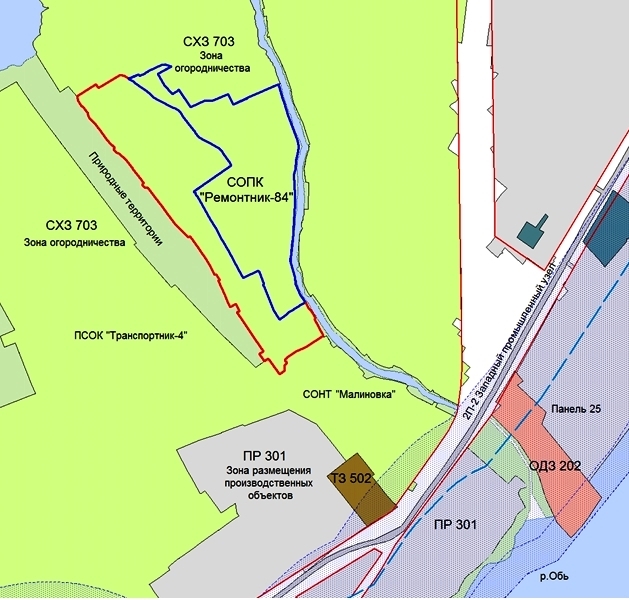 Условные обозначения:	- существующие границы территории;	- границы территории для расширения.